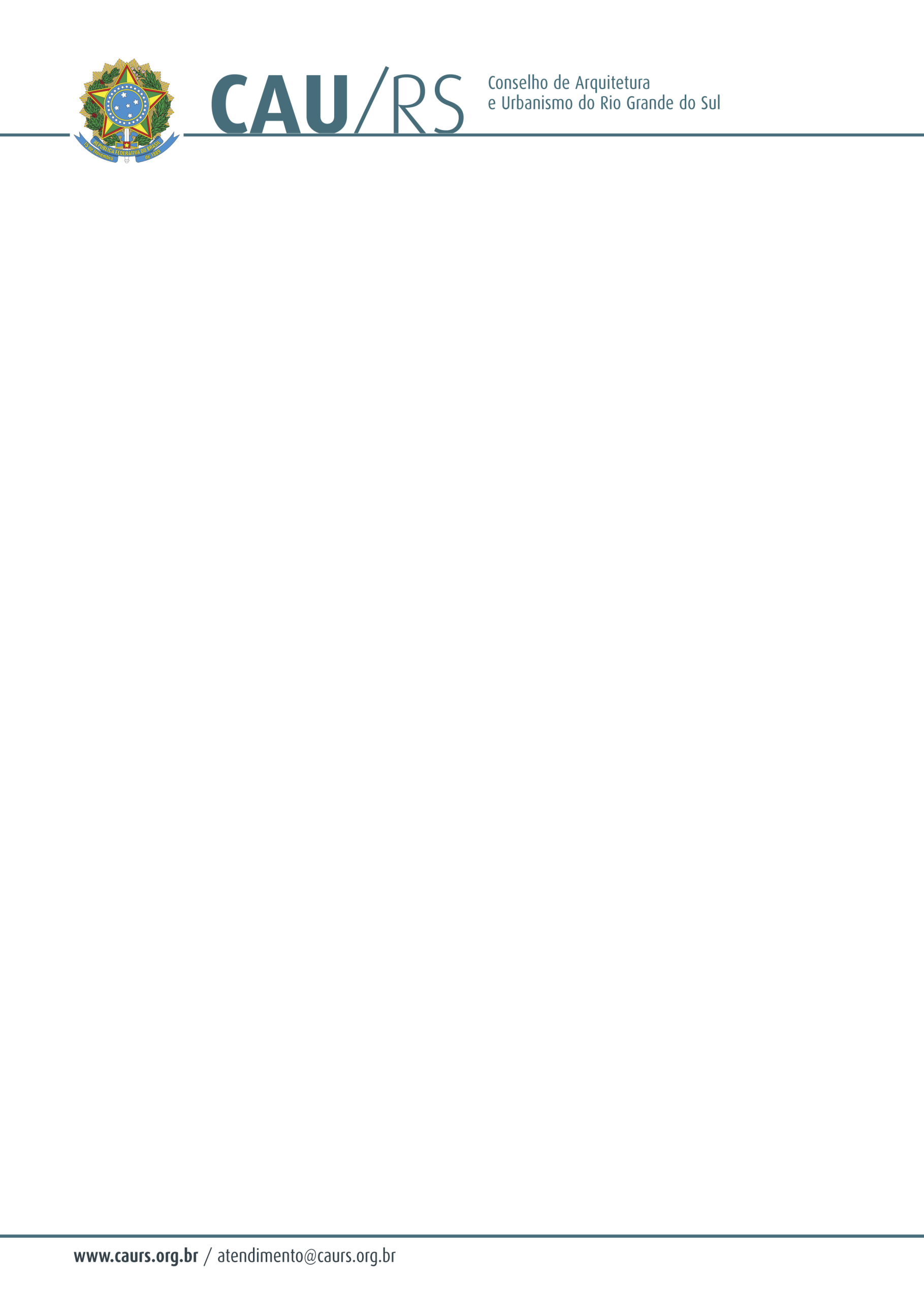 DELIBERAÇÃO DA COMISSÃO DE PLANEJAMENTO E FINANÇAS DO CAU/RS Nº 66/2013, DE 25 DE JUNHO DE 2013.Referente ao Projeto de Capacitação em Licitações Sustentáveis para o CAU/RS.A Comissão de Planejamento e Finanças do Conselho de Arquitetura e Urbanismo do Rio Grande do Sul, no uso das suas atribuições legais, reuniu-se no dia 25 de junho de 2013 e DELIBEROU sobre o Projeto de Capacitação em Licitações Sustentáveis para o CAU/RS, considerando a informação de verba  anexa ao dossiê aquisitivo n° 165/2013.Fausto Henrique SteffenCoordenador da Comissão de Planejamento e Finanças